Interagency Teaming Training in MiddleburyTraining was facilitated by members of the IFS Steering Committee ~ Cheryl Huntley (CSAC-IFS Grantee), Donna Bailey (Addison Parent Child Center-IFS Grantee) and Dana Anderson (Building Bright Futures Coordinator)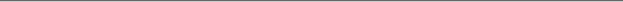 AgendaIntroductions and icebreaker—30 minutesGreat icebreaker- Thumb Ball (You can google this to get more information) Everyone stands in a circle-questions are written on a soccer ball (or beach ball)-wherever one of your thumbs lands answer the question (eg. what makes you nervous, favorite movie, I could easily give up….,when I was a kid I wanted to be _________ when I grew up)What is IFS?—30 minutesIt’s a verb and adjective, not a nounHow we work together, not what we offer “The space between us”It’s about families--Working with family and family is our “unit of service” and recognizes the different skill set this takes to work with a family, not just individual childIt’s about population health and well-beingCollective impact—we all work together to make a difference with whole population outcomesOne tool in IFS is about getting the money in a different way which increases flexibilityUsing the public health model triangle about how they think about needs and providing supports and servicesWorld Café –45 minutesHad three flip charts with questions and moved to each for 10 minutes to discuss:What does it mean to be family-centered?What does effective collaboration look like? (What do you see in behaviors that reflect these values?)What does the move to population health look like?15 minute BREAKResource Scavenger Hunt—30 minutesIn pairs, given a sheet with questions to get a good overview of what resources are available and who they are available through. Two groups won and prizes were given.Questions:Where and when do I get assistance for back rent?Where can I get help to pay for a prescription?Who runs playgroups in the county?Where can I get help with fuel assistance?Where are many groups help for people in recovery?How can I get support with breastfeeding?Where can my family get affordable dental care?I know someone who needs helps with a school meeting for his/her child regarding and IEP—who can help?My teen needs a place to be after school—what is available in Bristol? Vergennes? Middlebury?I need help with a suicidal person—what should I do?My teenager is pregnant! How do I help her?How can I find high quality child care for my kids? I need a break from parenting to be able to do it well.  Who do I call for respite?I know of a person who is using drugs and they are pregnant. Who do I call?I am interested in becoming a respite/foster parent. Where can I get information about that?How do I control my daughter’s diabetes?Overview of Teaming—20 minutesHanded out Effective Teaming document and shared highlights from it.The document goes through:ValuesWho is the Team?Organizing the TeamLead Case ManagerTypical Teaming PitfallsDCF Involvement in a TeamWhen a Team Feels StuckClosing ServicesTypes of Team MeetingsLunch BREAKTeaming Practice—1 hourKnowing the types of team meetings and when to use which one and for what purposeActivity: Interagency Teaming Exercise Provided a family situation. Each group will use the story to have a different type of team meeting (CSP, FSP, IEP, etc.)  Everyone should have a chance to do two types of meetings.  The whole group will come together in the end to share learning and experiences. IFS Strategic Plan—30 minutesReviewed last year’s accomplishments in Addison and discussed that Addison is an IFS pilotShared the coming year’s IFS action planEvaluation of the day-10 minutes